		LA/School Address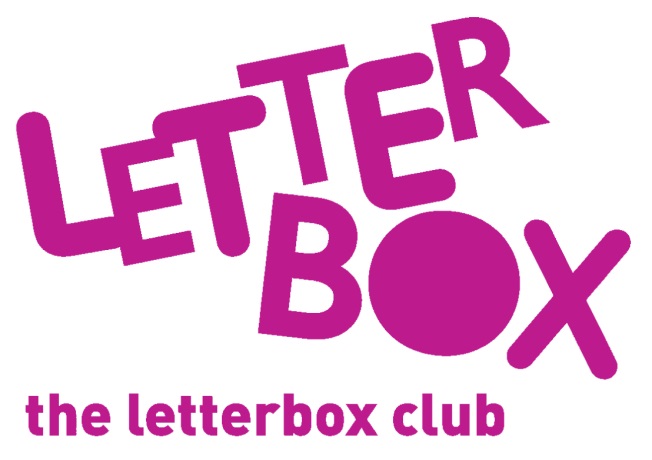 [Street Address][Town/City][County][Postcode]Dear [carer/parent and child],
 
This month you are getting Follow the Trail – At the Zoo. Use your fingers to follow the glittery, bumpy, shiny trails and enjoy looking at the different zoo animals!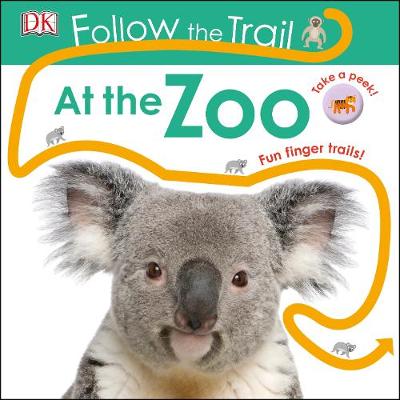 You are also getting a book called Commotion in the Ocean.Plus, you get another finger puppet this month! From,[Local Authority/School contact]